What achievement are you most proud of and why?Other achievements I am proud of……..Parent Signature: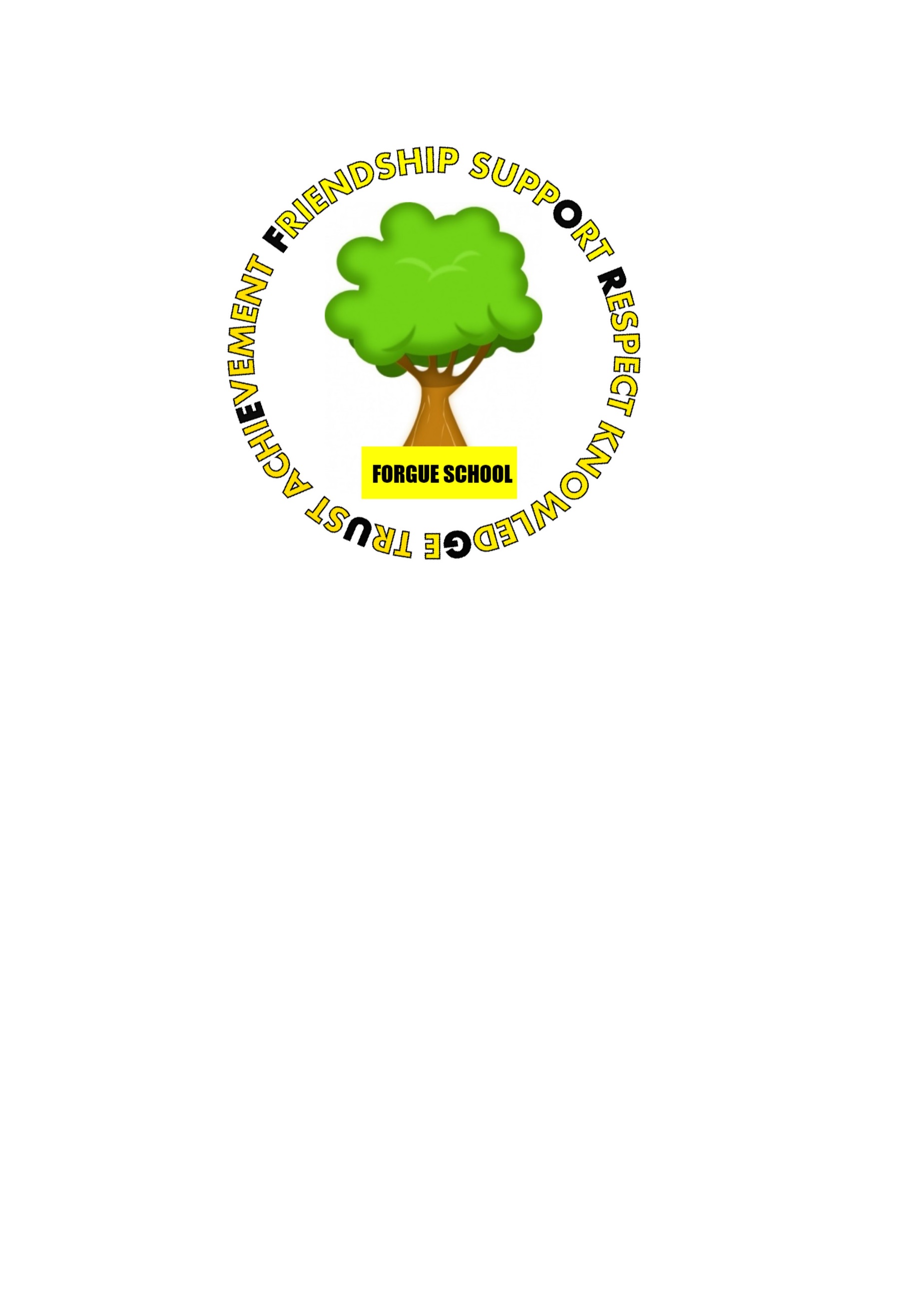 Forgue Primary SchoolTracking and Accrediting Pupil Progress in Wider AchievementGoing for SilverName:                                 Primary 4Pupils, parents and staff have worked together to create our Curriculum for Excellence Accreditation Scheme. This booklet is a home/school booklet and will support your child to track personal achievement relating to the four capacities, Successful Learners, Confident Individuals, Responsible Citizens and Effective Contributors. iPads can be used to record progress. Please support your child by helping him/her to complete at least two activities for each of the four capacities on the next page. When completed your child should ‘tick’ the activities and ask you to sign the booklet before returning it to school.Pupils will achieve certificates at the end of each term on completion of the activities. There is also space for your child to record additional achievements he/she might wish to add.AccreditationTerms 1-2 – BronzeTerm 3 – SilverTerm 4 – GoldResponsible Citizens - Proactive Citizens of our WorldResponsible Citizens - Proactive Citizens of our WorldHelp the Pupil Council to organise the Rainbow Raisers fundraising event to raise money for Cystic Fibrosis. (23rd February 2018)Find out about an environmental issue and show how people can help to protect our world.With an adult, plan a shopping list to minimise food wastage for four weeks.Effective Contributors - Kindness and CaringEffective Contributors - Kindness and CaringShow your mum you care on Mother’s Day – Sunday 11th March. What are you going to do?Take part in the Rainbow Raisers event to raise money for Cystic Fibrosis. (Friday 23rd February)Keep a diary of all the kind things you have done over a period of 2 weeks and present it to the class.Successful Learners - Leadership and LearningSuccessful Learners - Leadership and LearningLearn a Scottish Poem for our Scottish Poetry Competition on Friday 26th January.Participate in World book day and write a report about a book you have enjoyed.  (Thursday 1st March 2018)Take part in the school Technology event with your parents– Hydraulics and Pneumatics. (more information will be given)Confident Individuals - Staying Healthy, Staying SafeConfident Individuals - Staying Healthy, Staying SafeTake part in the Pupil Council Healthy Snack initiative – No sugar Mondays. Use your iPad to show a range of snacks you could take instead.Take part in physical exercise at home at least 3 times per week. This could be going to a club or going for a walk.Set yourself a goal and achieve it. How has this improved your health?